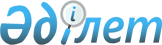 Үржар аудандық мәслихатының 2016 жылғы 22 желтоқсандағы "2017-2019 жылдарға арналған Үржар ауданының бюджеті туралы" № 10-95/VI шешіміне өзгерістер енгізу туралыШығыс Қазақстан облысы Үржар аудандық мәслихатының 2017 жылғы 28 наурыздағы № 11-124/VI шешімі. Шығыс Қазақстан облысының Әділет департаментінде 2017 жылғы 7 сәуірде № 4936 болып тіркелді      РҚАО-ның ескертпесі.

      Құжаттың мәтінінде түпнұсқаның пунктуациясы мен орфографиясы сақталған.

      Қазақстан Республикасының 2008 жылғы 4 желтоқсандағы Бюджет кодексінің 109 бабының 5 тармағына, "Қазақстан Республикасындағы жергілікті мемлекеттік басқару және өзін-өзі басқару туралы" 2001 жылғы 23 қаңтардағы Қазақстан Республикасы Заңының 6 бабы 1 тармағының 1) тармақшасына және Шығыс Қазақстан облыстық мәслихатының 2017 жылғы 10 наурыздағы № 9/98-VI "2017-2019 жылдарға арналған облыстық бюджеті туралы" Шығыс Қазақстан облыстық мәслихатының 2016 жылғы 09 желтоқсандағы № 8/75-VI шешіміне өзгерістер мен толықтырулар енгізу туралы" (Нормативтік құқықтық актілерді мемлекеттік тіркеу Тізілімінде 4912 нөмірімен тіркелген) шешіміне сәйкес, Үржар аудандық мәслихаты ШЕШТІ:

      1. "2017-2019 жылдарға арналған Үржар ауданының бюджеті туралы" Үржар аудандық мәслихатының 2016 жылғы 22 желтоқсандағы № 10-95/VI (Нормативтік құқықтық актілерді мемлекеттік тіркеу Тізілімінде 4801 нөмірімен тіркелген, 2017 жылғы 18 қаңтардағы Қазақстан Республикасының нормативтық құқықтық актілерінің электрондық түрдегі Эталондық бақылау банкінде, "Пульс времени/Уақыт тынысы" газетінің 2017 жылдың 23 қаңтарында 9-10 нөмірінде жарияланған) шешіміне мынадай өзгерістер енгізілсін: 

      1 тармақ келесі редакцияда жазылсын: 

      "1) кірістер – 9 437 386,3 мың теңге, соның ішінде: 

      салықтық түсімдер – 1 153 328,0 мың теңге; 

      салықтық емес түсімдер – 12 432,0 мың теңге; 

      негізгі капиталды сатудан түсетін түсімдер – 47 792,0 мың теңге;

      трансферттердің түсімдері – 8 223 834,3 мың теңге;

      2) шығындар – 9 466 395,8 мың теңге; 

      3) таза бюджеттік кредит беру – 15 023,0 мың теңге, соның ішінде:

      бюджеттік кредиттер –30 716,0 мың теңге;

      бюджеттік кредиттерді өтеу – 15 693,0 мың теңге;

      4) қаржы активтерімен операциялар бойынша сальдо– 0,0 мың теңге;

      5) бюджет (профициті) тапшылығы– - 44 032,5 мың теңге;

      6) бюджет тапшылығын қаржыландыру (профицитін пайдалану) – 44 032,5 мың теңге.".

      Аталған шешімнің 1, 4 қосымшалары осы шешімнің 1, 2 қосымшаларына сәйкес жаңа редакцияда жазылсын.

      2.Осы шешім 2017 жылдың 1 қаңтарынан бастап қолданысқа енгізіледі.

      

 2017 жылға арналған Үржар ауданының бюджеті Бюджеттік инвестициялық жобаларды жүзеге асыруға бағытталған 2017-2019 жылдарға Үржар ауданы бюджетінің даму бағдарламаларының тізбесі
					© 2012. Қазақстан Республикасы Әділет министрлігінің «Қазақстан Республикасының Заңнама және құқықтық ақпарат институты» ШЖҚ РМК
				
      Сессия төрағасы

М. Ақпеков

      Үржар аудандық 

      мәслихатының хатшысы

К. Карашев
Үржар аудандық мәслихатының 
2017 жылғы 28 наурыздағы 
№ 11-124/VI шешіміне 
1 қосымшаҮржар аудандық мәслихатының 
2016 жылғы 22 желтоқсандағы 
№ 10-95/VI шешіміне 
1 қосымшаСанаты

Санаты

Санаты

Санаты

Барлық кірістер (мың теңге)

Сыныбы

Сыныбы

Сыныбы

Барлық кірістер (мың теңге)

Iшкi сыныбы

Iшкi сыныбы

Барлық кірістер (мың теңге)

Атауы

Барлық кірістер (мың теңге)

1

2

3

4

5

I. Кірістер

9 437 386,3

1

Салықтық түсімдер

1 153 328,0

01

Табыс салығы

523 380,0

2

Жеке табыс салығы

523 380,0

03

Әлеуметтік салық

375 119,0

1

Әлеуметтік салық

375 119,0

04

Меншiкке салынатын салықтар

200 753,0

1

Мүлiкке салынатын салықтар

78 899,0

3

Жер салығы

13 100,0

4

Көлiк құралдарына салынатын салық

100 654,0

5

Бірыңғай жер салығы

8 100,0

05

Тауарларға, жұмыстарға және қызметтерге салынатын iшкi салықтар

42 076,0

2

Акциздер

5 885,0

3

Табиғи және басқа да ресурстарды пайдаланғаны үшiн түсетiн түсiмдер

9 000,0

4

Кәсiпкерлiк және кәсiби қызметтi жүргiзгенi үшiн алынатын алымдар

27 000,0

5

Ойын бизнесіне салық

191,0

08

Заңдық маңызы бар әрекеттерді жасағаны және (немесе) оған уәкілеттігі бар мемлекеттік органдар немесе лауазымды адамдар құжаттар бергені үшін алынатын міндетті төлемдер

12 000,0

1

Мемлекеттік баж

12 000,0

2

Салықтық емес түсiмдер

12 432,0

01

Мемлекеттік меншіктен түсетін кірістер

8 378,0

1

Мемлекеттік кәсіпорындардың таза кірісі бөлігінің түсімдері

1 695,0

5

Мемлекет меншігіндегі мүлікті жалға беруден түсетін кірістер

6 663,0

7

Мемлекеттік бюджеттен берілген кредиттер бойынша сыйақылар

20,0

04

Мемлекеттік бюджеттен қаржыландырылатын, сондай-ақ Қазақстан Республикасы Ұлттық Банкінің бюджетінен (шығыстар сметасынан) қамтылатын және қаржыландырылатын мемлекеттік мекемелер салатын айыппұлдар, өсімпұлдар, санкциялар, өндіріп алулар

165,0

1

Мұнай секторы ұйымдарынан түсетін түсімдерді қоспағанда, мемлекеттік бюджеттен қаржыландырылатын, сондай-ақ Қазақстан Республикасы Ұлттық Банкінің бюджетінен (шығыстар сметасынан) қамтылатын және қаржыландырылатын мемлекеттік мекемелер салатын айыппұлдар, өсімпұлдар, санкциялар, өндіріп алулар

165,0

06

Басқа да салықтық емес түсiмдер

3 889,0

1

Басқа да салықтық емес түсiмдер

3 889,0

3

Негізгі капиталды сатудан түсетін түсімдер

47 792,0

01

Мемлекеттік мекемелерге бекітілген мемлекеттік мүлікті сату

1 054,0

1

Мемлекеттік мекемелерге бекітілген мемлекеттік мүлікті сату

1 054,0

03

Жердi және материалдық емес активтердi сату

46 738,0

1

Жерді сату

46 738,0

4

Трансферттердің түсімдері

8 223 834,3

02

Мемлекеттiк басқарудың жоғары тұрған органдарынан түсетiн трансферттер

8 223 834,3

Функционалдық топ

Функционалдық топ

Функционалдық топ

Функционалдық топ

Функционалдық топ

Барлық шығындар (мың теңге)

Кіші функция

Кіші функция

Кіші функция

Кіші функция

Барлық шығындар (мың теңге)

Бюджеттік бағдарламалардың әкімшісі

Бюджеттік бағдарламалардың әкімшісі

Бюджеттік бағдарламалардың әкімшісі

Барлық шығындар (мың теңге)

Бағдарлама

Бағдарлама

Барлық шығындар (мың теңге)

Атауы

Барлық шығындар (мың теңге)

1

2

3

4

5

6

II.Шығындар

9 466 395,8

01

Жалпы сипаттағы мемлекеттiк қызметтер

805 914,2

1

Мемлекеттiк басқарудың жалпы функцияларын орындайтын өкiлдi, атқарушы және басқа органдар

612 471,2

112

Аудан (облыстық маңызы бар қала) мәслихатының аппараты

19 995,0

001

Аудан (облыстық маңызы бар қала) мәслихатының қызметін қамтамасыз ету жөніндегі қызметтер

19 995,0

122

Аудан (облыстық маңызы бар қала) әкімінің аппараты

155 201,2

001

Аудан (облыстық маңызы бар қала) әкімінің қызметін қамтамасыз ету жөніндегі қызметтер

145 201,2

003

Мемлекеттік органның күрделі шығыстары

10 000,0

123

Қаладағы аудан, аудандық маңызы бар қала, кент, ауыл, ауылдық округ әкімінің аппараты

437 275,0

001

Қаладағы аудан, аудандық маңызы бар қаланың, кент, ауыл, ауылдық округ әкімінің қызметін қамтамасыз ету жөніндегі қызметтер

414 018,0

022

Мемлекеттік органның күрделі шығыстары

23 257,0

2

Қаржылық қызмет

2 888,0

459

Ауданның (облыстық маңызы бар қаланың) экономика және қаржы бөлімі

2 888,0

003

Салық салу мақсатында мүлікті бағалауды жүргізу

2 388,0

010

Жекешелендіру, коммуналдық меншікті басқару, жекешелендіруден кейінгі қызмет және осыған байланысты дауларды реттеу 

500,0

9

Жалпы сипаттағы өзге де мемлекеттiк қызметтер

190 555,0

454

Ауданның (облыстық маңызы бар қаланың) кәсіпкерлік және ауыл шаруашылығы бөлімі

33 251,0

001

Жергілікті деңгейде кәсіпкерлікті және ауыл шаруашылығын дамыту саласындағы мемлекеттік саясатты іске асыру жөніндегі қызметтер

33 251,0

459

Ауданның (облыстық маңызы бар қаланың) экономика және қаржы бөлімі

39 812,0

001

Ауданның (облыстық маңызы бар қаланың) экономикалық саясаттын қалыптастыру мен дамыту, мемлекеттік жоспарлау, бюджеттік атқару және коммуналдық меншігін басқару саласындағы мемлекеттік саясатты іске асыру жөніндегі қызметтер

39 012,0

108

Бюджеттік инвестициялық жобалардың техникалық-экономикалық негіздемелерін және мемлекеттік-жекешелік әріптестік жобалардың, оның ішінде концессиялық жобалардың конкурстық құжаттамаларын әзірлеу немесе түзету, сондай-ақ қажетті сараптамаларын жүргізу, мемлекеттік-жекешелік әріптестік жобаларды, оның ішінде концессиялық жобаларды консультациялық сүйемелдеу

800,0

495

Ауданның (облыстық маңызы бар қаланың) құрылыс, сәулет, тұрғын үй-коммуналдық шаруашылығы, жолаушылар көлігі және автомобиль жолдары бөлімі

117 492,0

001

Жергілікті деңгейде сәулет, құрылыс, тұрғын үй-коммуналдық шаруашылық, жолаушылар көлігі және автомобиль жолдары саласындағы мемлекеттік саясатты іске асыру жөніндегі қызметтер

36 853,0

032

Ведомстволық бағыныстағы мемлекеттік мекемелерінің және ұйымдарының күрделі шығыстары

80 639,0

02

Қорғаныс

21 194,0

1

Әскери мұқтаждар

13 355,0

122

Аудан (облыстық маңызы бар қала) әкімінің аппараты

13 355,0

005

Жалпыға бірдей әскери міндетті атқару шеңберіндегі іс-шаралар

13 355,0

2

Төтенше жағдайлар жөнiндегi жұмыстарды ұйымдастыру

7 839,0

122

Аудан (облыстық маңызы бар қала) әкімінің аппараты

7 839,0

006

Аудан (облыстық маңызы бар қала) ауқымындағы төтенше жағдайлардың алдын алу және оларды жою

7 839,0

03

Қоғамдық тәртіп, қауіпсіздік, құқықтық, сот, қылмыстық-атқару қызметі

4 822,0

9

Қоғамдық тәртіп және қауіпсіздік саласындағы басқа да қызметтер

4 822,0

495

Ауданның (облыстық маңызы бар қаланың) құрылыс, сәулет, тұрғын үй-коммуналдық шаруашылығы, жолаушылар көлігі және автомобиль жолдары бөлімі

4 822,0

019

Елдi мекендерде жол қозғалысы қауiпсiздiгін қамтамасыз ету

4 822,0

04

Бiлiм беру

5 072 167,0

1

Мектепке дейiнгi тәрбие және оқыту

346 210,0

464

Ауданның (облыстық маңызы бар қаланың) білім бөлімі

346 210,0

040

Мектепке дейінгі білім беру ұйымдарында мемлекеттік білім беру тапсырысын іске асыруға

346 210,0

2

Бастауыш, негізгі орта және жалпы орта білім беру

4 491 702,0

123

Қаладағы аудан, аудандық маңызы бар қала, кент, ауыл, ауылдық округ әкімінің аппараты

5 669,0

005

Ауылдық жерлерде балаларды мектепке дейін тегін алып баруды және кері алып келуді ұйымдастыру

5 669,0

464

Ауданның (облыстық маңызы бар қаланың) білім бөлімі

4 387 179,0

003

Жалпы білім беру

4 312 224,0

006

Балаларға қосымша білім беру 

74 955,0

465

Ауданның (облыстық маңызы бар қаланың) дене шынықтыру және спорт бөлімі

98 854,0

017

Балалар мен жасөспірімдерге спорт бойынша қосымша білім беру 

98 854,0

9

Бiлiм беру саласындағы өзге де қызметтер

234 255,0

464

Ауданның (облыстық маңызы бар қаланың) білім бөлімі

234 255,0

001

Жергілікті деңгейде білім беру саласындағы мемлекеттік саясатты іске асыру жөніндегі қызметтер

21 548,0

004

Ауданның (облыстық маңызы бар қаланың) мемлекеттік білім беру мекемелерінде білім беру жүйесін ақпараттандыру

34 142,0

005

Ауданның (облыстық маңызы бар қаланың) мемлекеттік білім беру мекемелер үшін оқулықтар мен оқу-әдiстемелiк кешендерді сатып алу және жеткізу

72 274,0

015

Жетім баланы (жетім балаларды) және ата-аналарының қамқорынсыз қалған баланы (балаларды) күтіп-ұстауға қамқоршыларға (қорғаншыларға) ай сайынға ақшалай қаражат төлемі

31 312,0

022

Жетім баланы (жетім балаларды) және ата-анасының қамқорлығынсыз қалған баланы (балаларды) асырап алғаны үшін Қазақстан азаматтарына біржолғы ақша қаражатын төлеуге арналған төлемдер

1 595,0

067

Ведомстволық бағыныстағы мемлекеттік мекемелерінің және ұйымдарының күрделі шығыстары

73 384,0

06

Әлеуметтiк көмек және әлеуметтiк қамсыздандыру

546 605,0

1

Әлеуметтiк қамсыздандыру

126 796,0

451

Ауданның (облыстық маңызы бар қаланың) жұмыспен қамту және әлеуметтік бағдарламалар бөлімі

123 464,0

005

Мемлекеттік атаулы әлеуметтік көмек 

5 352,0

016

18 жасқа дейінгі балаларға мемлекеттік жәрдемақылар

57 044,0

025

"Өрлеу" жобасы бойынша келісілген қаржылай көмекті енгізу

61 068,0

464

Ауданның (облыстық маңызы бар қаланың) білім бөлімі

3 332,0

030

Патронат тәрбиешілерге берілген баланы (балаларды) асырап бағу 

3 332,0

2

Әлеуметтiк көмек

370 999,0

451

Ауданның (облыстық маңызы бар қаланың) жұмыспен қамту және әлеуметтік бағдарламалар бөлімі

370 999,0

002

Жұмыспен қамту бағдарламасы

113 722,0

004

Ауылдық жерлерде тұратын денсаулық сақтау, білім беру, әлеуметтік қамтамасыз ету, мәдениет, спорт және ветеринар мамандарына отын сатып алуға Қазақстан Республикасының заңнамасына сәйкес әлеуметтік көмек көрсету

38 040,0

006

Тұрғын үйге көмек көрсету

9 300,0

007

Жергілікті өкілетті органдардың шешімі бойынша мұқтаж азаматтардың жекелеген топтарына әлеуметтік көмек

75 348,0

010

Үйден тәрбиеленіп оқытылатын мүгедек балаларды материалдық қамтамасыз ету

5 718,0

014

Мұқтаж азаматтарға үйде әлеуметтiк көмек көрсету

84 107,0

017

Мүгедектерді оңалту жеке бағдарламасына сәйкес, мұқтаж мүгедектерді міндетті гигиеналық құралдармен және ымдау тілі мамандарының қызмет көрсетуін, жеке көмекшілермен қамтамасыз ету 

15 518,0

023

Жұмыспен қамту орталықтарының қызметін қамтамасыз ету

29 246,0

9

Әлеуметтiк көмек және әлеуметтiк қамтамасыз ету салаларындағы өзге де қызметтер

48 810,0

451

Ауданның (облыстық маңызы бар қаланың) жұмыспен қамту және әлеуметтік бағдарламалар бөлімі

48 810,0

001

Жергілікті деңгейде халық үшін әлеуметтік бағдарламаларды жұмыспен қамтуды қамтамасыз етуді іске асыру саласындағы мемлекеттік саясатты іске асыру жөніндегі қызметтер 

36 073,0

011

Жәрдемақыларды және басқа да әлеуметтік төлемдерді есептеу, төлеу мен жеткізу бойынша қызметтерге ақы төлеу

2 330,0

050

Қазақстан Республикасында мүгедектердің құқықтарын қамтамасыз ету және өмір сүру сапасын жақсарту жөніндегі 2012 - 2018 жылдарға арналған іс-шаралар жоспарын іске асыру

7 313,0

067

Ведомстволық бағыныстағы мемлекеттік мекемелерінің және ұйымдарының күрделі шығыстары

3 094,0

07

Тұрғын үй-коммуналдық шаруашылық

1 853 829,3

1

Тұрғын үй шаруашылығы

65 742,0

464

Ауданның (облыстық маңызы бар қаланың) білім бөлімі

43 392,0

026

Нәтижелі жұмыспен қамтуды және жаппай кәсіпкерлікті дамыту бағдарламасы шеңберінде қалалардың және ауылдық елді мекендердің объектілерін жөндеу

43 392,0

495

Ауданның (облыстық маңызы бар қаланың) құрылыс, сәулет, тұрғын үй-коммуналдық шаруашылығы, жолаушылар көлігі және автомобиль жолдары бөлімі

22 350,0

007

Коммуналдық тұрғын үй қорының тұрғын үйін жобалау және (немесе) салу, реконструкциялау

0,0

011

Азаматтардың жекелеген санаттарын тұрғын үймен қамтамасыз ету

22 350,0

2

Коммуналдық шаруашылық

1 223 681,3

495

Ауданның (облыстық маңызы бар қаланың) құрылыс, сәулет, тұрғын үй-коммуналдық шаруашылығы, жолаушылар көлігі және автомобиль жолдары бөлімі

1 223 681,3

013

Коммуналдық шаруашылықты дамыту

23 458,0

014

Сумен жабдықтау және су бұру жүйесін дамыту

1 043 223,3

016

Сумен жабдықтау және су бұру жүйесінің жұмыс істеуі

0,0

018

Қаланы және елді мекендерді абаттандыруды дамыту

157 000,0

026

Ауданның (облыстық маңызы бар қаланың) коммуналдық меншігіндегі жылу желілерін пайдалануды ұйымдастыру

0,0

3

Елді-мекендерді көркейту

564 406,0

495

Ауданның (облыстық маңызы бар қаланың) құрылыс, сәулет, тұрғын үй-коммуналдық шаруашылығы, жолаушылар көлігі және автомобиль жолдары бөлімі

564 406,0

025

Елді мекендердегі көшелерді жарықтандыру

34 836,0

029

Елдi мекендердi абаттандыру және көгалдандыру

474 380,0

031

Елдi мекендердiң санитариясын қамтамасыз ету

55 190,0

08

Мәдениет, спорт, туризм және ақпараттық кеңістiк

354 003,0

1

Мәдениет саласындағы қызмет

233 579,0

455

Ауданның (облыстық маңызы бар қаланың) мәдениет және тілдерді дамыту бөлімі

233 579,0

003

Мәдени-демалыс жұмысын қолдау

233 579,0

2

Спорт

35 127,0

465

Ауданның (облыстық маңызы бар қаланың) дене шынықтыру және спорт бөлімі

24 377,0

001

Жергілікті деңгейде дене шынықтыру және спорт саласындағы мемлекеттік саясатты іске асыру жөніндегі қызметтер

10 241,0

006

Аудандық (облыстық маңызы бар қалалық) деңгейде спорттық жарыстар өткiзу

14 136,0

495

Ауданның (облыстық маңызы бар қаланың) құрылыс, сәулет, тұрғын үй-коммуналдық шаруашылығы, жолаушылар көлігі және автомобиль жолдары бөлімі

10 750,0

021

Cпорт объектілерін дамыту

10 750,0

3

Ақпараттық кеңiстiк

38 497,0

455

Ауданның (облыстық маңызы бар қаланың) мәдениет және тілдерді дамыту бөлімі

29 497,0

006

Аудандық (қалалық) кiтапханалардың жұмыс iстеуi

28 897,0

007

Мемлекеттiк тiлдi және Қазақстан халқының басқа да тiлдерін дамыту

600,0

456

Ауданның (облыстық маңызы бар қаланың) ішкі саясат бөлімі

9 000,0

002

Мемлекеттік ақпараттық саясат жүргізу жөніндегі қызметтер

9 000,0

9

Мәдениет, спорт, туризм және ақпараттық кеңiстiктi ұйымдастыру жөнiндегi өзге де қызметтер

46 800,0

455

Ауданның (облыстық маңызы бар қаланың) мәдениет және тілдерді дамыту бөлімі

22 096,0

001

Жергілікті деңгейде тілдерді және мәдениетті дамыту саласындағы мемлекеттік саясатты іске асыру жөніндегі қызметтер

9 815,0

032

Ведомстволық бағыныстағы мемлекеттік мекемелерінің және ұйымдарының күрделі шығыстары

12 281,0

456

Ауданның (облыстық маңызы бар қаланың) ішкі саясат бөлімі

24 704,0

001

Жергілікті деңгейде ақпарат, мемлекеттілікті нығайту және азаматтардың әлеуметтік сенімділігін қалыптастыру саласында мемлекеттік саясатты іске асыру жөніндегі қызметтер

18 225,0

003

Жастар саясаты саласында іс-шараларды іске асыру

6 479,0

10

Ауыл, су, орман, балық шаруашылығы, ерекше қорғалатын табиғи аумақтар, қоршаған ортаны және жануарлар дүниесін қорғау, жер қатынастары

254 098,0

1

Ауыл шаруашылығы

228 731,0

473

Ауданның (облыстық маңызы бар қаланың) ветеринария бөлімі

228 731,0

001

Жергілікті деңгейде ветеринария саласындағы мемлекеттік саясатты іске асыру жөніндегі қызметтер

27 812,0

006

Ауру жануарларды санитарлық союды ұйымдастыру

1 300,0

007

Қаңғыбас иттер мен мысықтарды аулауды және жоюды ұйымдастыру

6 420,0

008

Алып қойылатын және жойылатын ауру жануарлардың, жануарлардан алынатын өнімдер мен шикізаттың құнын иелеріне өтеу

34 000,0

009

Жануарлардың энзоотиялық аурулары бойынша ветеринариялық іс-шараларды жүргізу

27 215,0

011

Эпизоотияға қарсы іс-шаралар жүргізу

131 984,0

6

Жер қатынастары

15 145,0

463

Ауданның (облыстық маңызы бар қаланың) жер қатынастары бөлімі

15 145,0

001

Аудан (облыстық маңызы бар қала) аумағында жер қатынастарын реттеу саласындағы мемлекеттік саясатты іске асыру жөніндегі қызметтер

15 145,0

9

Ауыл, су, орман, балық шаруашылығы, қоршаған ортаны қорғау және жер қатынастары саласындағы басқа да қызметтер

10 222,0

459

Ауданның (облыстық маңызы бар қаланың) экономика және қаржы бөлімі

10 222,0

099

Мамандарға әлеуметтік қолдау көрсету жөніндегі шараларды іске асыру

10 222,0

11

Өнеркәсіп, сәулет, қала құрылысы және құрылыс қызметі

0,0

2

Сәулет, қала құрылысы және құрылыс қызметі

0,0

495

Ауданның (облыстық маңызы бар қаланың) құрылыс, сәулет, тұрғын үй-коммуналдық шаруашылығы, жолаушылар көлігі және автомобиль жолдары бөлімі

0,0

005

Аудан аумағының қала құрылысын дамытудың кешенді схемаларын және елді мекендердің бас жоспарларын әзірлеу

0,0

12

Көлiк және коммуникация

239 400,0

1

Автомобиль көлiгi

235 000,0

495

Ауданның (облыстық маңызы бар қаланың) құрылыс, сәулет, тұрғын үй-коммуналдық шаруашылығы, жолаушылар көлігі және автомобиль жолдары бөлімі

235 000,0

023

Автомобиль жолдарының жұмыс істеуін қамтамасыз ету

235 000,0

9

Көлiк және коммуникациялар саласындағы өзге де қызметтер

4 400,0

495

Ауданның (облыстық маңызы бар қаланың) құрылыс, сәулет, тұрғын үй-коммуналдық шаруашылығы, жолаушылар көлігі және автомобиль жолдары бөлімі

4 400,0

024

Кентiшiлiк (қалаiшiлiк), қала маңындағы және ауданiшiлiк қоғамдық жолаушылар тасымалдарын ұйымдастыру

4 400,0

13

Басқалар

98 121,0

9

Басқалар

98 121,0

123

Қаладағы аудан, аудандық маңызы бар қала, кент, ауыл, ауылдық округ әкімінің аппараты

46 596,0

040

Өңірлерді дамытудың 2020 жылға дейінгі бағдарламасы шеңберінде өңірлерді экономикалық дамытуға жәрдемдесу бойынша шараларды іске асыру

46 596,0

459

Ауданның (облыстық маңызы бар қаланың) экономика және қаржы бөлімі

24 270,0

012

Ауданның (облыстық маңызы бар қаланың) жергілікті атқарушы органының резерві 

24 270,0

464

Ауданның (облыстық маңызы бар қаланың) білім бөлімі

12 370,0

041

Өңірлерді дамытудың 2020 жылға дейінгі бағдарламасы шеңберінде өңірлерді экономикалық дамытуға жәрдемдесу бойынша шараларды іске асыру

12 370,0

495

Ауданның (облыстық маңызы бар қаланың) құрылыс, сәулет, тұрғын үй-коммуналдық шаруашылығы, жолаушылар көлігі және автомобиль жолдары бөлімі

14 885,0

043

Өңірлерді дамытудың 2020 жылға дейінгі бағдарламасы шеңберінде өңірлерді экономикалық дамытуға жәрдемдесу бойынша шараларды іске іске асыру

14 885,0

14

Борышқа қызмет көрсету

20,0

1

Борышқа қызмет көрсету

20,0

459

Ауданның (облыстық маңызы бар қаланың) экономика және қаржы бөлімі

20,0

021

Жергілікті атқарушы органдардың облыстық бюджеттен қарыздар бойынша сыйақылар мен өзге де төлемдерді төлеу бойынша борышына қызмет көрсету 

20,0

15

Трансферттер

216 222,3

1

Трансферттер

216 222,3

459

Ауданның (облыстық маңызы бар қаланың) экономика және қаржы бөлімі

216 222,3

006

Нысаналы пайдаланылмаған (толық пайдаланылмаған) трансферттерді қайтару

146,2

051

Жергілікті өзін-өзі басқару органдарына берілетін трансферттер

216 074,0

054

Қазақстан Республикасының Ұлттық қорынан берілетін нысаналы трансферт есебінен республикалық бюджеттен бөлінген пайдаланылмаған (түгел пайдаланылмаған) нысаналы трансферттердің сомасын қайтару

2,1

III. Таза бюджеттік кредиттеу

15 023,0

Бюджеттік кредиттер

30 716,0

10

Ауыл, су, орман, балық шаруашылығы , ерекше қорғалатын табиғи аумақтар, қоршаған ортаны және жануарлар дүниесін қорғау, жер қатынастары

30 716,0

9

Ауыл, су, орман, балық шаруашылығы, қоршаған ортаны қорғау және жер қатынастары саласындағы басқа да қызметтер

30 716,0

459

Ауданның (облыстық маңызы бар қаланың) экономика және қаржы бөлімі

30 716,0

018

Мамандарды әлеуметтік қолдау шараларын іске асыру үшін бюджеттік кредиттер

30 716,0

5

Бюджеттік кредиттерді өтеу

15 693,0

01

Бюджеттік кредиттерді өтеу

15 693,0

1

Мемлекеттік бюджеттен берілген бюджеттік кредиттерді өтеу

15 693,0

IV. Қаржы активтерімен операциялар бойынша сальдо

0,0

Қаржы активтерін сатып алу

0,0

Мемлекеттік қаржы активтерін сатудан түсетін түсімдер

0,0

V. Бюджет тапшылығы (профициті) 

-44 032,5

VI. Бюджет тапшылығын каржыландыру 
 ( профицитін пайдалану) 

44 032,5

Қарыздар түсімі

30 631,0

7

Қарыздар түсімдері

30 631,0

01

Мемлекеттік ішкі қарыздар

30 631,0

2

Қарыз алу келісім-шарттары

30 631,0

16

Қарыздарды өтеу

15 693,0

1

Қарыздарды өтеу

15 693,0

459

Ауданның (облыстық маңызы бар қаланың) экономика және қаржы бөлімі

15 693,0

005

Жергілікті атқарушы органның жоғары тұрған бюджет алдындағы борышын өтеу

15 693,0

8

Бюджет қаражаттарының пайдаланылатын қалдықтары

29 094,5

01

Бюджет қаражаты қалдықтары

29 094,5

1

Бюджет қаражатының бос қалдықтары

29 094,5

Үржар аудандық мәслихатының 
2017 жылғы 28 наурыздағы 
№ 11-124/VI шешіміне 
2 қосымша Үржар аудандық мәслихатының 
2016 жылғы 22 желтоқсандағы 
№ 10-95/VI шешіміне 
4 қосымша(мың теңге)

Функционалдық топ

Функционалдық топ

Функционалдық топ

Функционалдық топ

Функционалдық топ

2017 жыл

2018 жыл

2019 жыл

Кіші функция

Кіші функция

Кіші функция

Кіші функция

2017 жыл

2018 жыл

2019 жыл

Бюджеттік бағдарламалардың әкімшісі

Бюджеттік бағдарламалардың әкімшісі

Бюджеттік бағдарламалардың әкімшісі

2017 жыл

2018 жыл

2019 жыл

Бағдарлама

Бағдарлама

2017 жыл

2018 жыл

2019 жыл

Атауы

1

2

3

4

5

6

7

8

07

Тұрғын үй-коммуналдық шаруашылық

1 223 681,3

280 877,0

300 000,0

1

Тұрғын үй шаруашылығы

0,0

0,0

0,0

495

Ауданның (облыстық маңызы бар қаланың) құрылыс, сәулет, тұрғын үй-коммуналдық шаруашылығы, жолаушылар көлігі және автомобиль жолдары бөлімі

0,0

0,0

0,0

007

Коммуналдық тұрғын үй қорының тұрғын үйін жобалау және (немесе) салу, реконструкциялау

0,0

0,0

0,0

Жергілікті бюджет қаражаты есебінен

0,0

0,0

0,0

соның ішінде инвестициялық жобалар:

ШҚО, Үржар ауданы, Үржар ауылындағы 30 пәтерлі тұрғын үйдің ЖСҚ әзірлеу үшін

0,0

0,0

0,0

2

Коммуналдық шаруашылық

1 223 681,3

280 877,0

300 000,0

495

Ауданның (облыстық маңызы бар қаланың) құрылыс, сәулет, тұрғын үй-коммуналдық шаруашылығы, жолаушылар көлігі және автомобиль жолдары бөлімі

1 223 681,3

280 877,0

300 000,0

013

Коммуналдық шаруашылығын дамыту

23 458,0

0,0

0,0

Жергілікті бюджет қаражаты есебінен

23 458,0

0,0

0,0

соның ішінде инвестициялық жобалар:

Үржар ауданы, Қабанбай ауылындағы қатты қалдықтар тастау полигоның құрылысына ЖСҚ әзірлеу 

11 729,0

0,0

0,0

Үржар ауданы, Мақаншы ауылындағы қатты қалдықтар тастау полигоның құрылысына ЖСҚ әзірлеу 

11 729,0

0,0

0,0

014

Сумен жабдықтау және су бұру жүйесін дамыту

1 043 223,3

280 877,0

300 000,0

Республикалық бюджеттен берілетін трансферттер есебiнен

323 373,0

280 877,0

300 000,0

соның ішінде инвестициялық жобалар:

ШҚО, Үржар ауданы, Ақшоқы ауылындағы су құбыры желілері мен су бөгеті құрылыстарын қайта жаңғырту

323 373,0

0,0

0,0

ШҚО, Үржар ауданы, Көкөзек ауылындағы су құбырын қайта жаңғырту

0,0

280 877,0

300 000,0

Жергілікті бюджет қаражаты есебінен

719 850,3

0,0

0,0

соның ішінде инвестициялық жобалар:

ШҚО, Үржар ауданы, Сегізбай ауылындағы су құбырын жаңғыртуға ЖСҚ мемлекеттік сараптамадан өткізу үшін 

1 431,0

0,0

0,0

ШҚО, Үржар ауданы, Бестерек ауылындағы су құбырын жаңғыртуға ЖСҚ мемлекеттік сараптамадан өткізу үшін 

1 569,0

0,0

0,0

ШҚО, Үржар ауданы, Қарабұта ауылындағы су құбыры желілері мен су бөгеті құрылыстарын қайта жаңғырту

0,0

0,0

0,0

ШҚО, Үржар ауданы, Көкөзек ауылындағы су құбыры желілері мен су бөгеті құрылыстарын қайта жаңғырту

640 289,0

0,0

0,0

ШҚО, Үржар ауданы, Ақшоқы ауылындағы су құбырын қайта жаңарту

35 930,3

0,0

0,0

ШҚО, Үржар ауданы Көктал ауылындағы су құбыры құрылысының ЖСҚ әзірлеу үшін

18 304,0

0,0

0,0

ШҚО, Үржар ауданы, Сағат ауылындағы су құбырын қайта жаңғырту үшін ЖСҚ әзірлеу

10 910,0

0,0

0,0

ШҚО, Үржар ауданы, Шолпан ауылындағы су құбыры құрылысының ЖСҚ әзірлеу

11 417,0

0,0

0,0

018

Қаланы және елді мекендерді абаттандыруды дамыту

157 000,0

0,0

0,0

Жергілікті бюджет қаражаты есебінен

157 000,0

0,0

0,0

соның ішінде инвестициялық жобалар:

ШҚО, Үржар ауданы, Алакөл көлі жағалауында демалыс саябағының құрылысы

157 000,0

0,0

0,0

08

Мәдениет, спорт, туризм және ақпараттық кеңістiк

10 750,0

0,0

0,0

02

Спорт

10 750,0

0,0

0,0

495

Ауданның (облыстық маңызы бар қаланың) құрылыс, сәулет, тұрғын үй-коммуналдық шаруашылығы, жолаушылар көлігі және автомобиль жолдары бөлімі

10 750,0

0,0

0,0

021

Cпорт объектілерін дамыту

10 750,0

0,0

0,0

Жергілікті бюджет қаражаты есебінен

10 750,0

0,0

0,0

соның ішінде инвестициялық жобалар:

ШҚО, Үржар ауданы, Үржар ауылындағы жүзу бассейні құрылысының ЖСҚ әзірлеу үшін және мемлекеттік сараптамадан өткізу үшін

10 750,0

0,0

0,0

11

Өнеркәсіп, сәулет, қала құрылысы және құрылыс қызметі

0,0

0,0

0,0

2

Сәулет, қала құрылысы және құрылыс қызметі

0,0

0,0

0,0

495

Ауданның (облыстық маңызы бар қаланың) сәулет, құрылыс, тұрғын үй-коммуналдық шаруашылығы, жолаушылар көлігі және автомобиль жолдары бөлімі

0,0

0,0

0,0

005

Аудан аумағының қала құрылысын дамытудың кешенді схемаларын және елді мекендердің бас жоспарларын әзірлеу

0,0

0,0

0,0

Жергілікті бюджет қаражаты есебінен

0,0

0,0

0,0

соның ішінде инвестициялық жобалар:

ШҚО, Үржар ауданы, Алакөл көлі жағалауының бас жоспарын түзету үшін 

0,0

0,0

0,0

жиыны

1 234 431,3

280 877,0

300 000,0

